Machine Translated by Google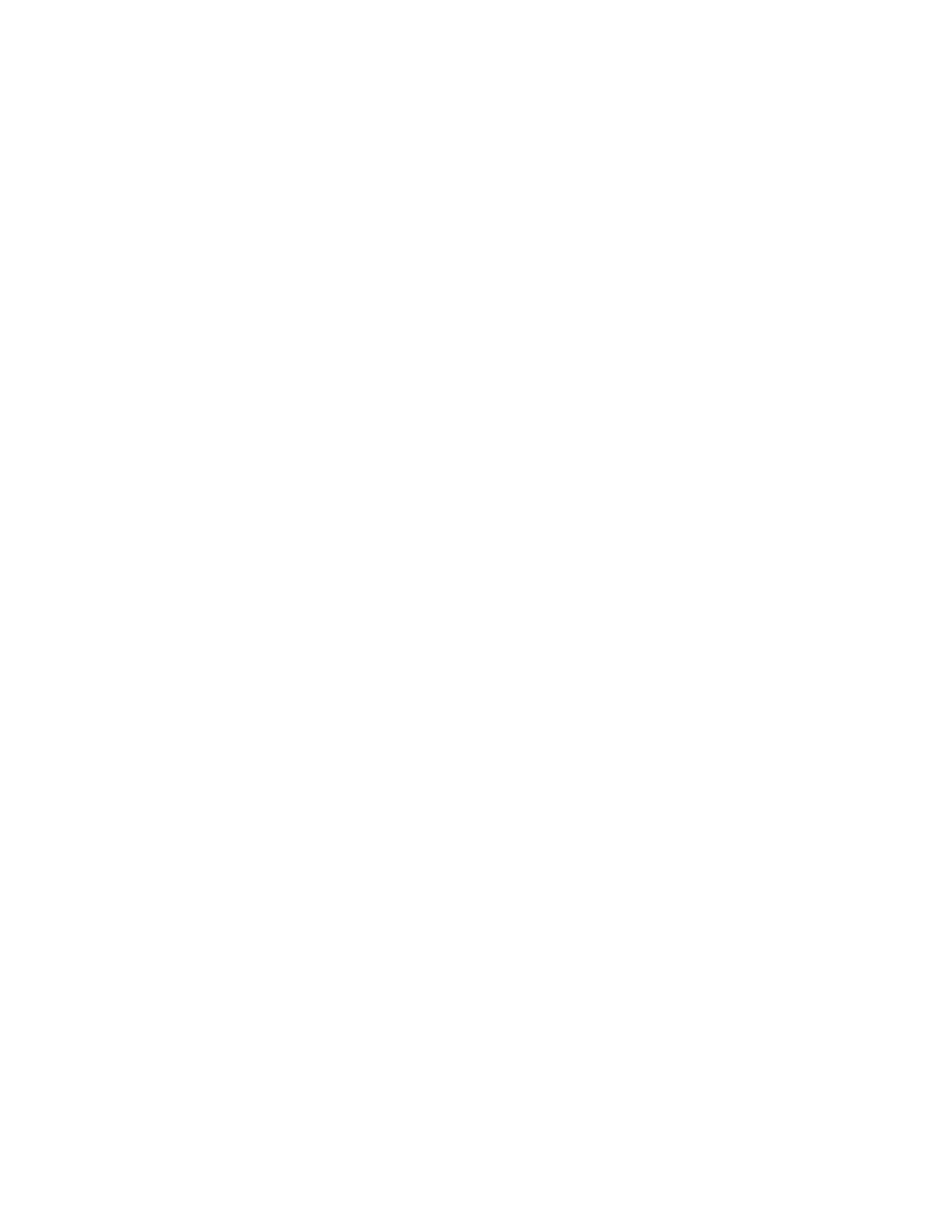 1Dr Ted Hildebrandt, Histoire de l'ergothérapeute, Littérature et Théologie, Conférence 16Copyright © 2020, Ted HildebrandtC'est le Dr Ted Hildebrandt dans son Histoire, littérature et littérature de l'Ancien Testament.Cours de théologie, conférence numéro 16, sur Balaam et le livre des Nombres et leLe renouvellement de l'alliance et les concepts de terre dans le livre du Deutéronome.Aperçu du quiz [0:00­2:28]Classe, commençons. Je vais faire circuler ces feuilles de présence.Pour jeudi, sur quoi travaillez­vous ? Le livre des Juges et de Ruth. Làn'est pas Notre Père Abraham; il y a un article et quelques versets à mémoriser. Article,Versets à mémoriser, Juges et Ruth, connaissez les histoires et tout ça. Ce sera doncà venir pour jeudi.Aujourd'hui, nous allons terminer le livre des Nombres et entrer dans le livre desDeutéronome, puis nous aurons un autre cours sur le Deutéronome. je pense queest où nous sommes. Bienvenue à la classe de l'Ancien Testament, et ayons un mot de prière,et puis nous y entrerons.Père, nous te remercions pour ta bonté envers nous et particulièrement en Nouvelle­Angleterre enl'automne, c'est juste incroyable les beautés qui sont dehors. Père, tu nous as donnéyeux pour voir la multitude de couleurs des feuilles changer. Tu nous as donné des nezsentir les grandes odeurs de la chute, et les aiguilles qui tombent, et les oreilles pour entendre etamitiés sur ce campus à partager. Nous vous remercions pour vos nombreuses bontés commeta grâce nous est offerte chaque jour. Nous vous remercions pour la façon dont vous étiezgracieux envers les Israélites et les a disciplinés, mais les a quand même amenés dans votre fidèlel'amour dans votre bercail. Nous te remercions d'être le grand berger d'Israël, etque tu aimes tes brebis et que nous sommes aussi tes brebis, Père, les brebis de tapâturage. Nous te remercions pour le Christ, notre grand berger, le bon berger et c'esten son nom nous prions, amen.Allons­y. Nous allons voler à travers cela parce que l'autre classe est unun peu devant nous. Nous allons donc avancer un peu plus sur ce sujetMachine Translated by Google2rapidement.Leçons des nombres [2:29­7:48]La dernière fois, nous parlions du livre des Nombres et nous étionstravailler avec le débat libre arbitre / prédestination sur la question de savoir si Dieu peut changer sond'esprit et s'il a changé d'avis quand il a dit qu'il allaitdétruire Israël, Moïse prie, puis 8 versets plus tard, il ne les détruit pas comme ildit là au début. Il y a certaines leçons du livre des Nombresque je veux parcourir. Voici ce que je vois dans le livre des Nombres : celui­làpersonne peut faire la différence. Moïse prie et la nation est épargnée. Donc une personnepeut faire la différence. Moïse fait une différence pour le peuple.La prière change les choses. La prière compte. Je ne considère pas la prière comme justequelque chose que nous faisons pour obéir à ce que Dieu nous a commandé, de sorte que nous prions juste pourobéir. Mais non, nous prions parce que nous avons des choses sur nos cœurs. Nous voulons que Dieuinteragir avec nous d'une certaine manière. Moïse a prié et la colère de Dieu a reculé etDieu a cédé. Naham ­ il a cédé sur ce qu'il allait faire. Donc c'estimportant.Dans le livre des Nombres, vous avez un contraste entre Israëll'infidélité (Israël veut toujours retourner en Égypte, Israël est toujoursse plaindre à Dieu), et Dieu qui est fidèle. Dieu se révèle donc fidèle et Israël se révèle infidèle. L'infidélité d'Israël contraste avec lafidélité de Dieu. C'est un autre grand thème dans le livre des Nombres ici.Pardon et pourtant conséquences : Nous sommes dans le livre des Nombres etDieu dit : "Je leur ai pardonné, Moïse, comme tu me l'as demandé." Et pourtant làétaient encore des conséquences. C'est une chose intéressante, le pardon mais il peut encore y avoirconséquences qui suivent ­ 40 ans dans le désert.Il s'agit d'une réponse à l'une des questions avec lesquelles nous nous débattions à lafin : Dieu est­il dynamique ou statique ? Ce que j'ai essayé de suggérer dans le livre des Nombres etailleurs dans l'Ancien Testament est que Dieu est dynamique et non statique. Il interagitavec son peuple, il va et vient et il écoute la prière de Moïse etMachine Translated by Google3interagit avec elle. Il est relationnellement interactif avec Moïse et avec son peuple.Dieu répond (je suppose que c'est une autre façon de le dire). Il n'est pas seulement l'initiateurqui dit : « Je vais faire comme ça, parce que j'ai décidé de faire comme ça, etc'est ainsi que je vais procéder. Il répond à leur interaction.Plainte versus lamentation : Nous avons fait une distinction entre plainte etcomplainte. Permettez­moi de refaire cette distinction. Je ne suis pas sûr d'avoir été très clairdessus la première fois. La plainte et la lamentation peuvent utiliser exactement les mêmes mots. Toisais : "Mon Dieu, mon Dieu, pourquoi m'as­tu abandonné ?" "Jusqu'à quand, ô Seigneur,tu m'oublies, pour toujours ? Ils peuvent tous les deux utiliser des mots très forts, mais la plainte est unéloignement de Dieu qui dit en gros : « Dieu, combien de temps oublieras­tumoi? Je sors d'ici, je ne veux plus de toi. Donc la plainte est un mouvementloin de Dieu avec l'expression de ces mots. Lament est une lutte avecDieu, en disant : « Dieu, s'il te plaît… », « Mon Dieu, mon Dieu, pourquoi as­tu abandonnémoi ? » (« Ne m'abandonne pas ! »). Ainsi une lamentation est un mouvement vers Dieu, unela plainte est un mouvement loin de Dieu, utilisant souvent les mêmes mots. Ils sontmots très forts, mais l'un est un mouvement de distance et l'autre est un mouvement vers.Ce sont quelques grands thèmes que je vois dans le livre des Nombres et c'estpourquoi j'aime le livre des Nombres. Je pense que c'est un livre très théologique et qu'il a unebeaucoup à nous apprendre. Maintenant, voici l'un de mes préférés du livre des Nombres : Ceest une génisse rousse. Maintenant, vous dites : « Hildebrandt, ce n'est pas une génisse. Il est censéêtre l'image d'une génisse rousse. Désolé, c'est le mieux que je pouvais faire. C'est une vache rouge, maiscelui­ci vient du Texas. Maintenant, vous dites: "Pourquoi descendez­vous sur ces génisses rougeschoses?" Israël, quand ils veulent nettoyer quelque chose, ils commencent par des chosesqui ne sont pas nettoyés. Comment nettoient­ils les choses? Vous nettoyez avec de l'eau et vousnettoyer avec du sang. Par exemple, si les Juifs vont construire le troisième temple(ce sera probablement la troisième guerre mondiale car il y a une mosquée au­dessusplate­forme ou un sanctuaire au sommet du Dôme du Rocher), mais si les Juifs construisent untemple, doivent­ils pouvoir purifier les instruments qui s'y trouvent ? Ils ontMachine Translated by Google4maintenant une menorah en or de sept pieds et demi de haut, je l'ai vue de mes yeux.Une bonne menorah de sept pieds et demi de haut est prête pour le troisième temple. Quoiarrive? Les rabbins l'ont approuvé, mais cela doit­il être purifié par lele sang d'une génisse rousse ? Savez­vous qu'en Israël, cela sort des Nombres,chapitre 19, maintenant qu'ils ont une génisse rousse? Ils ont une génisse rousse en Israël maintenant;c'est en Galilée. Est­ce important pour le peuple juif qu'il ait un rougegénisse?Balaam : Introduction [7:49­13:22]Maintenant Balaam ­ j'aime le nom de ce type. C'est plutôt inquiétant. Pourquoi leLes Moabites louent ce Balaam ? C'est les chapitres 22­24 de Nombres et ce sont quelques­unspassages célèbres. Vous avez probablement déjà entendu parler de Balaam. Pourquoi leLes Moabites veulent embaucher Balaam ? Qu'est­ce qu'Og et Sihon ont à voir avec ça ? Ogimaginez nommer votre enfant ainsi, l'enfant va à l'école, "Salut, je suis Og." Il était roides Amoréens, ainsi que Sihon. Israël anéantit ces deux rois. Que signifiequi ont à voir avec Balaam? L'histoire ne se connecte pas très bien si vous ne le faites pasconnaître un peu de géographie. Og et Sihon étaient des rois amoréens, qu'Israël a détruits.Qu'est­ce que cela a à voir avec le fait que Balaam a été appelé de Mésopotamie ?Pourquoi Balak (Balak était le roi de Moab) a­t­il envoyé tout le chemin en Mésopotamieobtenir Balaam, un lanceur de sorts professionnel ? Savez­vous ce qu'est un curseur, un professionnelmaudit? Un curseur : il clignote en quelque sorte sur votre écran et monte et descend. Pas çaest un gars qui est en fait payé pour maudire. C'était un prophète payé pour maudirepersonnes. Pourquoi ont­ils envoyé jusqu'en Mésopotamie ? Le roi n'avait­il pas sonpropres curseurs professionnels? Pourquoi ont­ils envoyé jusqu'en Mésopotamie ? Je veuxpour examiner cette question. Les Israélites étaient­ils les seuls à connaître Jéhovah ? LeLes Israélites n'étaient pas les seuls à connaître Jéhovah comme leur Dieu. Nous avons vuMelchisédek déjà, et je veux suggérer que Balaam connaissait Jéhovah Dieu.Balaam connaît Jéhovah Dieu. C'est un prophète étranger de Mésopotamie, et ilconnaît Jéhovah (Yahweh).Cela dit, voici la carte. C'est quoi cette carte ? Voici laMachine Translated by Google5pays de Moab. Ceci est un canyon; il est d'environ 3 000 pieds de profondeur. C'est presque commeprononcé comme le Grand Canyon. Vous montez et c'est tout droit pendant environ3 000 pieds. C'est un canyon de 3 000 pieds qui est une frontière. Entre Oued Arnon etWadi Zered est le pays de Moab. Qui est en dessous de Zered ? Au­dessous de Zered se trouveÉdom. Edom est dont les descendants? descendants d'Esaü. De quelle couleur est Esaü ?Rouge. De quelle couleur sont les rochers d'Edom ? Rouge. Il y a un endroit appelé Petraici ­ les rochers rouges de Petra. Il y a les descendants d'Esaü.Moab est là. Moab est "d'Abba". De qui descendent Moab ? Faitquelqu'un se souvient de Lot ? Vous souvenez­vous de Lot et de ses filles dans la grotte ? Ilsproduisit Moab ­ " de père ". Au fait, vous lisez cette semaine surune femme Moabite. Elle s'appelle quoi ? Ruth. Cela se passe ici même. Ruth est une Moabite. Cela vient des descendants de Lot. Voici Esaü et voici Lot. Ammon est lel'autre des descendants de Lot. Moab et Ammon sont­ils liés à Israël ?Moab et Ammon (ce sont les descendants de Lot) sont liés à Israël.Dieu a­t­il permis à Israël d'attaquer les Moabites et les Ammonites ? Non, ilpas. Les Israélites viennent autour d'Edom ici et ils montent la place du RoiHighway ici et ils ne peuvent pas attaquer Moab et ils ne peuvent pas attaquer Ammon. Ceuxsont leurs frères. Ils sont venus ici, mais qui est ici ? Les Amoréens. LeLes Amorites sont de l'ouest, alors les Israélites ont coupé ici et ont vaincu Sihon et Og,les rois des Amoréens. Ils prennent le contrôle de ce territoire ici même. Où est Moïsevais mourir? Moïse va mourir ici même sur le mont Nebo. Est­ce que quelqu'unsouviens­toi comment il monte sur la montagne et Dieu lui montre le pays d'Israëldu mont Nebo. Il surplombe la terre. Au fait, Jericho est juste ici. Afin qu'ilsvont traverser et prendre Jéricho. Moïse mourra ici même. Israël s'installepuis dans ce pays de Sihon. Pourquoi le roi de Moab a­t­il peur d'Israël ? Parce qu'ilsvient de conquérir Sihon et Og et les Moabites ont peur maintenant que les Israélitesvont descendre vers le sud par ici. Alors le roi de Moab veut que Balaammaudit Israël. Balaam va monter ici et il va maudire Israël. Ilva venir de Mésopotamie, il va descendre à Moab, etMachine Translated by Google6Moab va le payer pour maudire Israël. Israël sera installé ici même. C'estsorte de la géographie de cette situation avec Balaam.Le personnage de D. Balaam : est­il bon ou mauvais ? [13:23­20:54]Quelle est l'histoire la plus célèbre avec ce type Balaam ? Balaam est­il bonou mauvais? En fait, dans le livre des Nombres, Balaam était­il bon ou mauvais ? Dans le livre deNuméros Je veux vous dire qu'il est plutôt bon. En fait, il donne quatreoracles. Est­ce que Balaam prophétise de Dieu quatre fois en disant exactement ce que Dieu a ditqu'il prophétise ? Oui, il est bon, mais certains d'entre vous ont dit : "Non, il est mauvais." LeLa réponse est que Balaam est le Judas de l'Ancien Testament. Soit dit en passant, étaitJudas bon ou mauvais ? Eh bien, vous pourriez dire : « Judas a trahi Jésus. Judas était mauvais.Mais attendez une minute, avant que Judas ne devienne mauvais, Judas était­il bon ? Judas était­il l'un desdouze apôtres que Jésus a envoyés pour faire des miracles en son nom? Dans Matthieu 10,Judas a été envoyé et a proclamé l'évangile de Jésus­Christ et fait des miracles dansle nom de Jésus. Au fait, vous souvenez­vous quand Jésus a dit : « L'un de vous estva me trahir » ? Ils ont tous regardé autour d'eux et l'un d'eux a­t­il suspecté Judas ?Non ils ne l'ont pas fait. Donc, ce que je dis, c'est que Judas était l'un des douze apôtrespuis il tourne mal. Balaam est très similaire à cela. Il est bon et puis il tournemauvais. Nous allons voir ce changement en lui. Il est dépeint à la fois comme un saint et commeun pécheur. Dans l'Ancien Testament, il est décrit comme plutôt bon.Permettez­moi de vous lire quelques déclarations que Balaam fait dans les Nombres,chapitre 22. Nombres 22: 8 dit ceci: «Passez la nuit ici, leur dit Balaam,'et je vous rapporterai la réponse que le Seigneur me donne.'" Jusqu'au verset 13,« Le lendemain matin, Balaam se leva et dit aux princes de Balak : « Retournez dans votreson propre pays, car le Seigneur a refusé de me laisser partir avec vous.'" Balaam est­il fidèleà ce que Dieu lui a dit? Oui il l'est. Il n'ira pas.Ce qui se produit? Balak, le roi de Moab, envoie plus de gars et ils viennentle voir et lui demander de redescendre. Et le verset 18 dit ceci : « Mais Balaamleur répondit : Même si Balak me donnait son palais rempli d'argent et d'or, jene pouvait rien faire de grand ou de petit pour aller au­delà de l'ordre du Seigneur monMachine Translated by Google7Dieu.'” Balaam est­il un adorateur de Yahweh ? Il est sûr. Il dit: "Je ne peux même pas faire çapour l'or ou pour l'argent.Soit dit en passant, cela crée ce qui sera la plus grande tension dans la vie de Balaam.C'est la plus grande tension : l'argent ou faire la parole de Dieu. Proclamer la parole de Dieu ou partiraprès l'argent qui va être la tension que ressent Balaam. Il serafidèle à la parole de Dieu, il donne quatre oracles que nous allons parcourir.Maintenant, vous dites : « Attendez une minute, mais je pensais que Balaam était un méchant ? Oui,c'est un méchant. Si vous passez à Jude dans le Nouveau Testament, verset 11. Balaam estrépertorié avec les grands apostats de tous les temps. Balaam était considéré comme le BenoîtArnold, Lee Harvey Oswald, ou quelqu'un comme ça. Judas est un exemple classiquede la Bible. Balaam est répertorié avec Judas et les méchants et la même chosese produit dans le livre de l'Apocalypse. Balaam est considéré comme un traître. C'est le mot que jevouloir, "traître". Balaam est considéré comme un traître, celui qui a d'abord servi Dieu etpuis se détourna. Dans le Nouveau Testament, il sera un méchant majeur. Est­ce que Balaamconnaître Dieu? Oui il l'a fait. Nous avons une déclaration claire ici que Balaam dit : « Jene dira que ce que Yahvé, mon Dieu, me dira. Alors il connaissait Dieu, il n'était pasJuif, mais il connaissait encore Dieu.Qu'en est­il de son nom ? J'adore son nom. Balaam, cela signifie "destructeur". Doncce type descend, son nom signifie "destructeur". Cela ressemble presque à un 3­Djeu sur un ordinateur ou quelque chose. Maintenant, alors que je dis que son nom est drôle, pensez­vousse rendent compte qu'ils ont en fait trouvé le nom de ce type gravé sur une pierre de 800AVANT JC. Il vient d'un endroit appelé Deir Alla, qui se trouve en Jordanie. C'est intéressant, leévénements avec Balaam se produisent en Jordanie et ils ont trouvé une pierre avec Balaamnom dessus à partir de 800 avant JC en Jordanie. Il a été trouvé en 1967 et il a été traduitd'abord en 1976. Est­ce assez récent ? Maintenant, vérifiez ceci : il s'agit en fait d'une citationde ce marqueur, "Les malheurs du livre de Balaam, fils de Beor." Par leest­ce que Balaam, fils de Béor, est notre Balaam ? Oui il l'est. S'il disait juste "Balaam",il pourrait y avoir plus d'un Balaam, mais il est écrit "Balaam, fils de Beor" et c'estnotre gars. « Un voyant divin », était­ce exactement ce qu'il était ? « Un voyant divin était­il.Machine Translated by Google8Les dieux vinrent à lui la nuit et il vit une vision en accord avec Elénonciation. Ils dirent à Balaam, fils de Béor… » et cela continue. Est­ce joliincroyable qu'ils aient réellement des disques et que ce ne soit pas que des contes de fées ? En d'autremots, ce gars a un âne qui parle, c'est devenu une légende qui estmaquillé, non ? Le gars était­il réel ? Le gars est en fait sculpté comme réel à partir de 800BC, donc c'est assez incroyable. Vous n'obtenez pas souvent ce genre de confirmationet c'est juste spectaculaire. Soit dit en passant, il a fallu attendre 1967 pour qu'il soit même trouvé et à traduire en 1976.Le principal combat de Balaam est de savoir s'il va suivre la parole de Dieu ous'il va aller avec de l'argent. Ce sera sa tension. Est­ce que ce seracertaines de nos tensions à divers moments de nos vies, si nous allons opter pourl'argent ou servir le Seigneur? C'est une grosse tension que beaucoup d'entre nous ont ressentie.E. Balaam et l'âne [20:55­26:43]Maintenant le récit de l'âne : c'est un passage classique. Est­ce que quelqu'unrappelez­vous avoir la tension? Dieu dit: "D'accord, Balaam, tu peux aller avec eux."Alors Balaam les accompagne, et tout à coup cet ange vient avec ceépée "sabre laser" et est sur le point de lui enlever la tête. Vous dites: "Attendez une minuteDieu, je pensais que tu avais dit qu'il pouvait partir et ensuite tu as essayé de le tuer ? Qu'y a­t­il avecce?" Dieu vous donne la permission. C'est comme un parent qui retire sa parole ouquelque chose. Que se passe­t­il? Je pense que ce qui se passe, c'est que Dieu a dit : « Balaam,vous pouvez y aller », mais quelle était la seule condition ? "Vous devez dire exactement ce que jete dire." Balaam a probablement pensé dans sa tête, "Peut­être que je peux gagner de l'argenthors de cela. Dieu m'a dit de dire ceci, mais peut­être que je peux dire cette autre chose pour que je puissefaire un peu d'argent. Peut­être que je peux avoir mon gâteau et le manger aussi. Je pense que Balaam estjouer avec ces idées et Dieu va l'arrêter dans son élan pour l'avertirencore une fois, "Tu ferais mieux de dire exactement ce que je te dis." Je pense donc que le récit de l'âne estlà pour ralentir l'histoire pour avertir Balaam de faire exactement ce que Dieu dit.Alors que se passe­t­il avec l'âne ? « Balaam se leva le matin etsella son âne » (cela vient du chapitre 22, verset 21), « et alla avecMachine Translated by Google9princes de Moab. Mais Dieu était très en colère quand il est allé, et l'ange du Seigneurse tenait sur la route pour s'opposer à lui. Balaam était monté sur son âne, et ses deuxserviteurs étaient avec lui. Quand l'âne a vu..."Maintenant, il y a un jeu de mots ici. Balaam est un prophète, qu'est­ce qu'un prophèteappelé? Un prophète est appelé un « voyant ». Qui voit ici ? Le voyant voit­il l'angeou l'âne voit­il l'ange ? Le voyant devrait voir l'ange, mais qui voit leange? L'âne voit ce que le voyant ne peut pas. Voyez­vous l'ironie là­dedans? Le voyantne peut pas voir, mais l'âne voit. Il y a un jeu sur le mot "voyant"."Lorsque l'ânesse vit l'ange du Seigneur debout sur le chemin avec unépée nue à la main, elle quitta la route pour entrer dans un champ. Balaam l'a battue pourla remettre sur la route. Alors l'ange du Seigneur se tenait dans un chemin étroitentre deux vignes. Au fait, les murs de vigne sont faits de quoi ?Des rochers, ils fabriquent leurs murs avec des rochers et c'est un problème. Il y en a deuxmurs de vigne des deux côtés. "Lorsque l'ânesse vit l'ange du Seigneur, ellepressé contre le mur, écrasant contre lui le pied de Balaam. Alors il l'a encore battue.Alors l'ange du Seigneur s'avança et se tint dans un lieu étroit oùil n'y avait pas de place pour tourner, ni à droite ni à gauche. Quand l'âne a vul'ange du Seigneur, elle se coucha sous Balaam, et il se mit en colère et la battitavec son équipe. »Alors que se passe­t­il ? Le voyant ne peut pas voir, mais l'âne voit. Que signifiele voyant fait? Le voyant prononce la parole de Dieu, n'est­ce pas ? Le voyant est un prophète; ilparle pour Dieu. Qui parle ici ? "Alors le Seigneur ouvrit la bouche de l'âne,et elle dit à Balaam : Qu'est­ce que je t'ai fait pour que tu me battes ces troisfois?' Balaam répondit à l'âne : " Tu m'as ridiculisé ! Si j'avais unl'épée dans ma main… » Comprenez­vous l'ironie de cela ? Balaam dit : « Si j'avais une épéedans ma main… » Qui a une épée à la main ? L'ange debout devant lui.Balaam dit : « Si j'avais une épée à la main, je te tuerais tout de suite. » Est­ce que tucomprendre l'ironie ? Cet ange avec une épée se tient juste là, et Balaam dit :"'Si j'avais une épée à la main, je te tuerais tout de suite.'"Machine Translated by Googledix" L'ânesse dit à Balaam : " Ne suis­je pas ton ânesse, que tu astoujours monté, jusqu'à ce jour ?' » L'âne commence à raisonner avec Balaam. "'Ai­jeavez­vous l'habitude de vous faire ça ? 'Non', dit­il. Alors le Seigneur ouvritLes yeux de Balaam… » (Maintenant le voyant peut voir.) « … et il vit l'ange du Seigneurdebout sur la route, l'épée dégainée. Alors il s'inclina profondément et tomba face contre terre.Quelle question l'ange du Seigneur lui pose­t­il maintenant ? C'est beau. Il y atant d'ironie. "L'ange du Seigneur lui demanda : 'Pourquoi as­tu battu tonl'âne ces trois fois ?' » C'est la même question que l'âne lui a posée.Alors l'âne dit : « Pourquoi m'as­tu battu trois fois ? Je viens de te sauver la vie.Alors l'ange dit: "Hé, Balaam, pourquoi as­tu battu ton âne ces trois fois?"Au fait, l'ange se soucie­t­il des animaux ? Dieu se soucie­t­il deles animaux? Vous devez regarder le livre du Deutéronome parfois c'est vraimentintéressant avec le soin de Dieu pour les animaux. Ici l'âne se fait battre et lel'ange dit : « Pourquoi as­tu battu ton âne ces trois fois ? je suis venuici pour vous opposer parce que votre chemin est téméraire devant moi. L'âne a vumoi et s'est détourné ces trois fois. Si elle ne s'était pas détournée, j'auraisJe t'aurais certainement tué, mais je l'aurais épargnée. Balaam dit auange du Seigneur, 'J'ai péché…' » Et Balaam recule et il dit qu'il vafaites seulement ce que Dieu dit. Balaam recule quand il voit cet ange prêt à sautersa tête. C'est donc l'histoire de l'âne. Pouvez­vous voir toute l'ironie là­dedans?Est­ce une belle histoire à raconter aux enfants ? Les enfants aiment les animaux qui parlent, c'est donc unsuper histoire pour les enfants. C'est une belle histoire pour nous aussi parce qu'il lui dit d'êtrefidèle. Ainsi l'âne voit plus que le voyant. Alors l'âne parle mieuxque le prophète. Ainsi, le récit est ralenti, avertissant Balaam de ne pas poursuivrel'argent, allez après le Seigneur.Les quatre oracles de F. Balaam : premier oracle [26:43­28:20]Balaam va maintenant donner quatre oracles ici. Que sont les oracles ? Prophètesdonnez ces petits poèmes courts ou oracles où ils prononcent la parole de Dieu. BalaamMachine Translated by Google11va dire la parole de Dieu. Balak, roi de Moab, va faire essayer Balaammonter et monter dans un endroit assez haut pour maudire Israël. Ainsi Balak, roi de Moab,va essayer d'amener Balaam à maudire Israël et il va essayer quatre fois. Doncce sont les quatre oracles. Le premier oracle commence au chapitre 23, verset 7, et vous obtenezcette déclaration : « Balak m'a fait venir d'Aram, le roi de Moab de l'estmontagnes. « Venez, dit­il, maudissez­moi Jacob ; venez dénoncer Israël' » Etpuis Balaam dit : « Comment puis­je maudire ceux que Dieu n'a pas maudits ? OMSmalédictions? Balaam maudit­il ou est­ce Dieu qui a le pouvoir de la malédiction ? Balaamdit : « Je ne peux pas maudire ceux que Dieu n'a pas maudits. Qui peut maudire sinon Yahweh ?Jéhovah est le seul qui puisse maudire. Je ne peux pas jurer. Donc, fondamentalement, Balak King ofMoab dit: "Je t'ai amené jusqu'ici et tu ne les maudiras pas pourmoi." Alors le premier oracle descend, et Balaam ne maudira pas. Au lieu demaudissant Israël, il les bénit.Les quatre oracles de G. Balaam : deuxième oracle [28 :20­36 :21]Balak, roi de Moab, déplace Balaam, le place dans une position différenteet le met sur la haute "Montagne des Espions" et ensuite Balaam descend avec cedéclaration. Il prononça cet oracle : « Lève­toi, Balak, et écoute ; écoute­moi, fils deZippor. Dieu n'est pas un homme pour mentir, ni un fils d'homme pourChange son esprit. Est­ce qu'il parle et n'agit pas? Promet­il et nonaccomplir?'" C'est un verset très classique que Dieu ne change pas, et en fait, si vousvoulez un autre qui est plutôt intéressant, vous allez à I Samuel, chapitre 15, verset29. Et ça dit. « 'Celui qui est la Gloire d'Israël ne ment pas et ne change pas d'avis ;car ce n'est pas un homme, qu'il change d'avis.'” C'est I Samuel 15.29. Doncvous avez ces deux versets qui disent que Dieu ne change pas.Cela soulève une question, n'avons­nous pas vu Dieu changer quand il a dit qu'il étaitva anéantir Israël, puis Moïse prie et Dieu cède. Alors comment fais­tutravailler avec ça ? Comment correspondez­vous à ce que Dieu ne change pas quand nous avons vuDieu change ? Dieu a cédé à ce qu'il allait faire. Comment adaptez­vous cesensemble? Ce que je veux vous suggérer, c'est que Dieu est un gardien de promesse. Si DieuMachine Translated by Google12fait une promesse, il tiendra sa promesse. À qui Dieu a­t­il fait des promesses ? A faitDieu fait des promesses à Abraham ? A Isaac ? A Jacob ? Avons­nous vu la promesse ?Nous avons vu la promesse de la terre, de la semence et de la bénédiction. Il a été donné àAbraham et cela a été réitéré à Isaac et Jacob jusqu'aux Israélites. Ceétait l'alliance abrahamique qu'il a faite avec Abraham. Dieu tient ses promesses.Au fait, cette alliance abrahamique sera­t­elle accomplie mille ans plus tard ? SeraDieu tient sa promesse pendant mille ans ? Deux mille ans ? Oui. Dieutient ses promesses, bien que cela puisse parfois prendre deux mille ans, il tientses promesses. Le caractère de Dieu est aussi une autre chose qui ne change pas. Dieuxcaractère : sa justice, sa justice, sa sainteté, sa compassion, sa miséricorde,sa grâce et sa colère. Le caractère de Dieu ne change pas.Est­ce que chaque fois que vous parlez est une promesse à quelqu'un ? Avez­vous déjà fait une gaffeautour quand vous parlez avec quelqu'un? Vous ne faites que parler, mais ne faites pastoutes les promesses. Au fait, y a­t­il des moments où vous faites des promesses ? quandêtre un moment important dans la vie d'une personne alors qu'elle ferait une grande promesse ? Àmariage, quand tu promets "pour le meilleur et pour le pire, dans la maladie et dans la santé, jusqu'àla mort nous sépare, etc. Ce sont de grandes promesses. Les gens font de grandes promesses. Faireles gens tiennent toujours leurs promesses? Cela a tendance à être un problème. Dieu garde­t­ilses promesses ? Alors promettons­nous toujours ou jouons­nous parfois etparle à des gens? Sommes­nous parfois sarcastiques ? Dit­on jamais exactement le contraire de ce quenous voulons dire? Oui. Maintenant, est­ce mal d'être sarcastique ? Non, ce n'est pas le cas. Dieu sera­t­ilsarcastique parfois ? Quelqu'un se souvient­il du prophète Elie ? Elie estsarcastique. Les prophètes de Baal se bousculent et Élie dit : « Hé, toiles gars, vous feriez mieux de crier plus fort. Baal est sur le pot et il ne vous entend pas. Crierplus fort, il ne peut pas vous entendre. Est­ce qu'Elie se moque d'eux ? Est­ce qu'Elie croit enBaal ? Elie dans I Rois 18, ne croit pas en Baal ; il se moque d'eux. Doncce que je dis, c'est que nous avons toutes sortes de façons de pouvoircommuniquer? Pouvons­nous parfois simplement exprimer ce que nous ressentons ? Est­ce maintenant unpromesse? Ainsi, nous pouvons exprimer nos sentiments, nous pouvons exprimer nos engagements etMachine Translated by Google13promesses, et nous pouvons exprimer des sarcasmes et des blagues. Il y a plusieurs façons que nouspouvons nous exprimer.Ce que je suggère, c'est que si nous pouvons nous exprimer de différentes manières,Dieu peut­il aussi s'exprimer de différentes manières ? Quand Dieu vous fait une promesse,il va tenir sa promesse. Mais Dieu peut aussi communiquer d'autres manières ettout ce qu'il dit n'est pas nécessairement une promesse. Parfois, il ne fait que parler oufaire quelque chose de différent. Alors Dieu est impliqué dans les possibilités créatives.Parfois il y a des possibilités, et parfois Dieu lui­même les explorepossibilités. Il y a des déclarations conditionnelles avec Dieu. Dieu dit, "si vous obéissezmoi, alors cela arrivera et si tu me désobéis, alors cela arrivera. Il y a"si" avec Dieu. Il y a des déclarations conditionnelles avec Dieu. Dès lors, l'avenirn'est pas tout verrouillé.Maintenant, certaines choses à l'avenir sont verrouillées. Jésus naîtra dansBethléem a été fermée (Michée 5.2). Mais il y a d'autres choses qui ne le sont pasenfermés et dépendent de la réaction ou de l'interaction d'une personne avec Dieu. Je veuxsortez de cette question de libre arbitre/prédestination. Au fait, est­il acceptable d'être en désaccord aveccette classe. La réponse est oui. Personne ne sait comment résoudre celui­ci. j'ai donnévous comment j'y pense, mais vous pourriez y penser différemment, ce qui est totalementbien. Une fois que j'ai fini de penser que j'ai résolu le problème, je me rends compte de l'ampleur d'unimbécile je suis. Je n'ai aucune idée de ce qu'est l'esprit de Dieu. Je travaille avec les Écritures commedu mieux que je peux, et ce livre est tout ce que j'ai. Différentes personnes prennent différentespositions et je ne dis pas que j'en sais plus que quiconque. je suis justeessayant de lutter avec les différents passages. Il est normal d'être en désaccord sur celui­ci.Certains d'entre vous sont­ils d'origine presbytérienne ? Si je disais,« réformé » connaissez­vous le mot ? C'est en fait comme ça que j'ai grandi, dans unTradition réformée calviniste. Est­ce que quelqu'un est wesleyen ? Est­ce que quelqu'un fait le salutArmée? L'Armée du Salut et la tradition wesleyenne sont davantage des groupes de libre arbitre.Au cours de ma vie, j'ai en quelque sorte migré davantage du réformé vers le libre arbitrecôté. Je ne dis pas que c'est bien ou mal, c'est juste où j'en suis, en grande partie deMachine Translated by Google14mon étude des Écritures, mais je ne suis pas sûr d'avoir raison.Maintenant, pour changer complètement de vitesse, je veux me concentrer sur les quatre oracles de Balaam. Cessont vraiment chouette, je pense. Balaam le mentionne dans le deuxième oracle, en verset21. Balaam dit ceci : "Aucun malheur n'est vu en Jacob, aucune misère n'est observée enIsraël. L'Éternel, leur Dieu, est avec eux; le cri du roi est parmi eux. Ilmet en parallèle ces deux choses : il met en parallèle : « Le Seigneur leur Dieu est avec eux » ; avec"le cri du Roi est parmi eux." Qui est le roi d'Israël ? Jéhovah, leur Dieu,est leur roi. Ainsi, dans ce passage, Balaam dit : « Je ne peux pas les maudire. Leur roi estJéhovah. Moïse n'est pas leur roi. Jéhovah, Yahweh, est leur roi. C'est dans le deuxième oracle.Les Quatre Oracles de H. Balaam : Troisième Oracle [36:22­38:44]Balak prend alors le contrôle de l'oracle trois. Ils migrent vers un endroit différent.Permettez­moi de lire un peu l'oracle, "... l'Esprit de Dieu vint sur lui." Par leAinsi, y a­t­il l'Esprit de Dieu dans l'Ancien Testament ? Oui, l'Esprit de Dieu est venusur Balaam et il prononça son oracle. Voici l'oracle, "'L'oracle de Balaamfils de Beor, l'oracle de celui dont les yeux voient clair, l'oracle de celui qui entendles paroles de Dieu, qui a une vision du Tout­Puissant, qui se prosterne, etdont les yeux sont ouverts. "" Alors il tombe sur le sol avec ses yeux ouverts et puis ildonne cette prophétie. C'est ce qu'on appelle un « énoncé extatique ». Le prophète estva donner une prophétie de Dieu alors il tombe par terre, ses yeux sontouvert, et il donne ce message de Dieu. C'est un peu comme (maintenant c'est jolibizarre), étant tué dans l'Esprit. Autrefois, ils avaient cette chose, tuésdans l'esprit, et c'est un peu comme ça. Le gars descend et il donne çaprophétie de Dieu.Maintenant, remarquez ce qu'il dit au chapitre 24, verset 7 concernant le roi : « L'eaucouleront de leurs seaux; leur semence aura de l'eau en abondance. Leur roi seraêtre plus grand qu'Agag… » Agag est un roi humain. Est­il en train de dire que Jéhovah, leurroi, sera plus grand qu'un roi humain ? Ce serait une déclaration stupide, non ?Bien sûr, Dieu est plus grand qu'Agag. Cela fait­il référence à un roi humain ? « Leur roiMachine Translated by Google15sera supérieur à Agag ; leur royaume sera exalté. Donc ici dans ce troisièmeoracle, vous avez fait référence à un roi humain, un roi qui sera plus grandque le roi Agag. Ainsi, ce que vous avez dans les deux oracles de Balaam est un oracle quise réfère à Dieu comme leur roi, et vous avez un autre oracle où il se réfère à unroi humain qui sera plus grand qu'Agag. Donc, vous avez ces deux rois quiBalaam fait référence.I. Les Quatre Oracles de Balaam : Quatrième Oracle [38:45­41:49]Devinez de quoi il va parler dans l'oracle 4 ? Oui, un roi. Dans Oraclequatre, il vient avec un roi, et vérifiez cela au chapitre 24, verset 17, "Je voislui, mais pas maintenant; Je le vois, mais pas de près. Balaam dit­il qu'il est unprophète? « Je le vois, mais pas maintenant ; Je le vois, mais pas de près. Une étoile sortirade Jacob; un sceptre se lèvera d'Israël. Qui porte habituellement un sceptre ? Un roi.Un sceptre est une métonymie pour roi. C'est une figure de style pour un roi. Il dit : « … unsceptre se lèvera d'Israël. Il écrasera le front de Moab..."Mais remarquez ici les parallèles entre "une étoile sortira de Jacob"et "un sceptre se lèvera d'Israël". Un sceptre et une étoile sont mis en parallèle. Dansquel autre endroit dans la Bible (je pense que c'est le seul autre, en dehors deApocalypse) une étoile et un roi sont­ils associés ? Oui, à la naissance de Jésus. tu avais quoiarriver à la naissance de Jésus? Les sages sont venus; les mages sont venus. Au fait, oùétaient les mages d'où? Ils venaient de Mésopotamie. D'où venait Balaam ?Mésopotamie. Comment les mages ont­ils su suivre cette étoile et aller à Jérusalemet demandez : « Où est celui qui est né roi des Juifs ? Est­il possible, (maintenantc'est une conjecture totale de ma part), que Balaam (qui est de Mésopotamie) quatreoracles retournèrent avec lui en Mésopotamie et les mages lisaient lesoracle de Balaam ? Ce type était­il encore un prophète célèbre 600 ans plus tard [ca. 800 B, pour que ces prophéties soient connues ? Les mages voient une étoile et savent où allerJérusalem pour chercher le roi des Juifs. Alors ce que je me demande, c'est si ce passagea été utilisé par les mages pour découvrir l'étoile qui les a conduits à un sceptre en Israëlet que cela fait référence à Jésus. Est­ce que cela lierait le roi divin et le roi humainMachine Translated by Google16roi? Tout cela n'est que conjecture. Je le tiens d'une main ouverte, mais il semble fairesens pour moi. C'est une prophétie messianique vraiment cool de Jésus, une étoile et un sceptre.Je me demande simplement s'il est venu de Balaam pour obtenir les mages à la naissance du Christ.Pourquoi Balaam est­il représenté positivement dans Nombres ? [41:50­48:45]Maintenant, que savons­nous de Balaam ici ? Dans les deux premiers oracles, j'étaisessayant de traiter la question du changement, puis nous sommes revenus au deuxième, troisième,et quatrièmes oracles cette fois en regardant ce qu'ils disent du roi. D'ailleurs,les oracles sont longs, environ 10 versets chacun et je n'ai pas lu tous ceuxoracles. Pourquoi Balaam est­il décrit de manière si positive dans le récit ? Balaam sembledonner même une prophétie messianique dans ces grands oracles.Je pense que ce qui se passe, c'est qu'il y a un contraste dans les textes. Il y a un contrasteentre l'infidélité d'Israël et la fidélité de Balaam. Balaam, un poète païenou prophète, est plus fidèle à Dieu qu'Israël. Il y a donc un contraste entreBalaam et Israël. Le prophète païen est plus fidèle à Dieu à ce stade.Pouvez­vous regarder différentes personnes de différentes manières ? Une personne est­elle totalement mauvaise ?Personnellement, je connais le type qui a le plus de condamnations à perpétuité contre lui dans l'Indiana.Il détient le record dans l'État de l'Indiana avec environ 11 condamnations à perpétuité. je vais appelerlui par son prénom, Dave. C'est un de mes amis. Dave est­il un homme totalement mauvais ?Dave a­t­il fait des trucs vraiment, vraiment mauvais ? Oui il l'a fait. Mais est­il totalement méchant ? Non,il n'est pas. Je connais plusieurs meurtriers, et beaucoup de ces types sont mes amis. Oui,ils ont fait des choses qui étaient vraiment mauvaises, mais il y a du bon là­dedans. Peux­tuvoir du bien chez une mauvaise personne?D'un autre côté, pouvez­vous voir du mal chez une bonne personne ? Qu'en est­il detes parents, frères et soeurs? Connaissez­vous toutes les mauvaises choses à propos de votrefrères et sœurs? Ce que je dis, c'est que vous pouvez choisir comment vous regardez unpersonne.L'histoire de Balaam est d'abord racontée avec une lumière positive sur Balaam, mais ensuitel'histoire change. Au fait, quand vous vous mariez, votre femme est­elle bonne ou mauvaise ? Estvotre mari bon ou mauvais? Ce que vous allez découvrir, c'est que votre mari ouMachine Translated by Google17votre femme a des choses très positives et des choses très négatives. Si tuconcentrez­vous uniquement sur les choses positives (comme dans mon cas), vous penserez que votre femme est lapersonne la plus merveilleuse du monde. Quels sont les mauvais côtés ? Elle n'a pastous les mauvais côtés. Je dis que parce que c'est enregistré sur bande, j'ai été marié àdepuis 36 ans et je sais qu'elle a des problèmes. Est­ce que j'ai aussi le mienproblèmes? Elle peut regarder mes problèmes et cela peut être tout ce qu'elle choisit de voir.Si vous continuez à regarder les problèmes tout le temps, qu'arrive­t­il à votre mariage ? Ildescend dans le tube. Elle est probablement la meilleure chose qui me soit jamais arrivée enma vie en dehors de Jésus­Christ. Ce que j'essaie de dire, c'est que voyez­vous lepoint de vue que vous adoptez? Pensez à votre colocataire, pouvez­vous penser négativement oupositivement? Vous pouvez détruire la relation si vous ne voyez qu'un côté des choses.Voici ce que Balaam a fait : dans Nombres 25, il est dit : « Pendant qu'Israël séjournaità Shittim, les hommes ont commencé à se livrer à l'immoralité sexuelle avec les femmes moabites,qui les invitait à des sacrifices à leurs dieux. Donc non seulement c'est de l'immoralité sexuelle,mais c'est aussi de l'immoralité dans le contexte du culte païen. C'est ce qu'ils ont fait dansjours anciens: une partie du culte était l'immoralité. « Les gens mangeaient et se prosternaientdevant ces dieux. Alors Israël se joignit à l'adoration du Baal de Peor. LeLa colère du Seigneur s'est enflammée contre eux. Maintenant, tout d'un coup, Israël va êtremaudit. Pourquoi Israël est­il maudit ? Parce qu'ils ont péché.Voici comment cela s'est passé très probablement. Comment Israël a­t­il été maudit ? Balaama refusé de maudire Israël lui­même. Il a refusé parce que Dieu lui a dit de dire exactementce qu'il lui a dit. Cependant, Balaam savait­il que le seul moyen d'obtenir Israëlmaudit était de les amener à pécher ? On pense donc que Balaam a dit aux Moabites demettre leurs femmes là­bas pour séduire les hommes dans le culte de ces autres dieux.Israël pécherait et Dieu les jugerait. Balaam a organisé cela. Est­ce vraiment maléfique ?Oui, et Balaam a mis cela en place. Vous voyez un peu de cela au chapitre 25 et vous voyezLa mort de Balaam au chapitre 31. C'est 6 chapitres plus tard, il est dit qu'ils ont tué tous cesgens et ils " tuèrent également Balaam fils de Beor avec l'épée ". Alors Israëlattrape Balaam et ils le tuent. Au verset 16, il est dit : « Ce sont euxMachine Translated by Google18qui ont suivi les conseils de Balaam et ont été le moyen de détourner les Israélitesdu Seigneur dans ce qui arriva à Peor, de sorte qu'un fléau frappa le Seigneurpersonnes." Alors Balaam a donné le conseil à ces femmes moabites de sortir etséduire. Balaam était le gars derrière ça. Balaam est une sorte de figure de Judas. Est­ilva courir après l'argent ou la parole de Dieu? Il proclame la parole de Dieu, maispuis il s'en prend à cette affaire d'argent et offre ses conseils pour faire maudire Israël. Dieules maudit parce qu'ils ont péché. Pourquoi Balaam est­il décrit de manière si positive ? A cause du contraste entre l'infidélité d'Israël et sa fidélité. Ceest le livre des Nombres.Introduction au Deutéronome en tant que renouvellement d'alliance [48:46­50:36]Maintenant, nous allons sauter par­dessus et attraper le livre du Deutéronome. Celivre du Deutéronome va être un livre très intéressant. Le livre deLe Deutéronome termine le Pentateuque ou la Torah (les 5 livres de Moïse).Le Deutéronome est un renouvellement d'alliance. Qu'est­ce qu'un renouvellement d'alliance ? Dieu vient àAbraham et fait une alliance avec lui et dit : « Abraham, tu as cru enmoi, je te donnerai la terre, je te donnerai la semence. Votre semence se multipliera commeles étoiles dans le ciel et tu seras une bénédiction pour toutes les nations de la terre. Est­cealliance d'Abraham réitérée à Isaac et Jacob? C'est ce qu'on appelle "l'alliancerenouvellement », lorsqu'il se transmet d'une génération à l'autre. Dans le Deutéronome,nous avons un passage générationnel entre Moïse et quoi ? Moïse vaêtre sur le mont Nebo ici surplombant Jéricho parce que Moïse ne peut pas entrer dans leTerre promise. Au lieu de cela, Dieu va lui montrer tout le pays. Il ne peut pas traverserle Jourdain et il va mourir sur le mont Nebo. Dieu va l'enterrer etprend soin de lui. Moïse doit abandonner le pouvoir et le donner à Josué. Lelivre du Deutéronome est ce passage du « bâton » de Moïse à Josué. MaintenantMoïse va dire : « Joshua, voici ce qui s'en vient dans le futur. C'est quoila terre va être comme pour vous. Je ne peux pas aller là­bas, mais Joshua, tu esva faire traverser la prochaine génération.	« Cela va être un renouvellement d'alliance.Au fait, vous obtenez le même genre de chose avec Elijah et Elisha. Vous obtenez deuxMachine Translated by Google19prophètes, le mentor et le mentoré.Thèmes majeurs du Deutéronome : Promesse à possession, épreuve à repos[50:37­55:16]Maintenant face au changement : je veux d'abord regarder le livre du Deutéronome et ila presque une manière existentielle de sa plus grande signification. Jusqu'ici dans le Pentateuque,nous avons vu la promesse de Dieu. Dieu promet et promet. Il promet deAbraham, il promet à Isaac, il promet à Jacob, et il promet à Moïse.Mais Abraham, Isaac et Jacob possèdent­ils ? Abraham possédait un morceau depropriété de toute la Terre Promise. Ca c'était quoi? La grotte deMachpelah, où il a enterré sa femme Sarah. Le seul endroit qu'il ait jamais possédéIsraël était le lieu où il a enterré sa femme. À ce jour, vous pouvez aller à Hébronet va à la caverne de Macpéla. Je ne le recommande pas. La dernière fois que j'y étais,deux femmes ont été abattues une demi­heure avant notre arrivée. Ce n'est pas un vrai bienendroit où aller surtout quand vous ne savez pas ce que vous faites. Mais Hébron ala grotte de Macpéla. C'est un endroit très célèbre même s'il est très dangereuxaujourd'hui.Tester contre se reposer. Les Israélites étaient dans le désert et c'était unmoment des tests. Pas d'eau, pas de nourriture, pas de leadership, disaient­ils, pas de viande à manger. Donc Dieutestés dans le désert pendant 40 ans. Maintenant, quand ils entrent dans la promesseterre, est­ce que leurs tests vont être terminés ? Les tests seront terminés et Dieu dit qu'ilsconnaîtra le repos. Deutéronome regarde ce pays et dit : « Tu as été testédans le désert pendant 40 ans. Vous allez entrer et vous allez trouverrepos. Ce sera merveilleux pour vous les gars. Vous n'allez pas seulement obtenir lepromesses, mais vous allez posséder ce qui a été promis à Abraham, Isaac, et Jacob. ”Transitoire contre permanence : vous êtes étudiants, de passage oupermanent? En fait, je regarde certains d'entre vous, et probablement "permanents". Ne serait pascela ressemble presque au purgatoire d'être piégé à l'université pour le reste de votre vie ? Ne serait­ce pas comme le jour de la marmotte ? En fait, si vous voulez être piégé dansMachine Translated by Google20l'université pour le reste de ta vie, tu sais ce que tu fais ? Devenez professeur etC'est ce que j'ai fait. La vérité honnête est que ce sont quelques­uns des meilleurs jours de votre vie. jesais que cela semble vraiment bizarre, mais ces jours de collège sont parmi les meilleurs jours deta vie. Vous y repenserez et vous manquerez ces jours­ci. Transitoire contrepermanent. Avez­vous déjà voyagé, voyagé et voyagé ?Cet été, mon fils vient de rentrer d'Afghanistan ? Nous sommes sortis pour voirson frère. Nous avons conduit la voiture 33 heures à Denver, Colorado. Après que nous ayons finià Denver, nous sommes allés jusqu'à Yellowstone et à travers l'Idaho et tout ça. NousJe ne pouvais même pas avoir une pomme de terre dans l'Idaho, à quel point c'est malade ? Nous avons traverséDu Dakota du Sud, en passant par le Minnesota, le Wisconsin pour dire bonjour à l'oncle David. Maintenantil voyage en Afghanistan et se fait tirer dessus presque tous les jours. Ilrevient en Amérique et nous faisons ce voyage à travers le pays. À un certain pointvoulait­il être de passage ou voulait­il simplement être à la maison ? Au lieu de dormir dans unFoxhole, voulait­il juste dormir dans son propre lit ? Est­ce une grosse affaire? C'était un grosaccord. Alors là où nous sommes allés dans le Wisconsin et il a dit : « Papa, j'en ai juste marre de voyager. jeveux juste rentrer à la maison. Allons à la maison." Nous avons donc roulé pendant 26 heures d'affilée. Je nerecommande cela. Ce que je veux dire, c'est que vous avez déjà dû voyager, voyager et voyageret tu aspires juste à un endroit où tu peux t'installer et être permanent où les chosesne sont pas toujours en transition ? Ainsi Israël est dans le désert. Ils sont quoi ? Ils sonterrant dans le désert. Transitoire, transitoire, transitoire. Moïse a dit que lel'éphémère va être terminée et vous allez vous installer. Vous allezavoir sa propre propriété. Vous allez avoir votre propre maison, vous allezpouvoir s'installer dans le terrain, s'y installer et y être permanent et même éleverta famille.Espace et Lieu [55:17­ 59:23]Maintenant, il y a un gars qui s'appelle Walter Brueggemann et il a écrit un livreappelé The Land et je lui ai volé ces concepts, mais je pense qu'ils sontvraiment important. Brueggemann parle d'espace. Maintenant qu'est­ce que l'espace ? L'espace estcomme le désordre. Une phrase que j'aime est ce que j'appelle la théorie WUD. Vous savez quoiMachine Translated by Google21WUD est? Le monde à l'envers. Est­ce que l'un d'entre vous a déjà vécu ça,où tout est à l'envers, tout est fou ? Ce qui devrait être juste, c'estmal, et ce qui devrait être mal est bien, le monde est à l'envers. Le mondeà l'envers, c'est l'espace. Le chaos, l'éphémère, l'espace, c'est là que tu ne le fais pasappartiennent et vous voyagez à travers l'espace. Vous voyagez dans l'espace, mais vous ne le faites pasy appartenir. C'est l'espace. Le désert est l'espace. C'est un lieu d'épreuves.Il n'y a pas de nourriture, il n'y a pas d'eau, il n'y a pas assez de nourriture. C'est l'espace, c'estchaos.Vous vous déplacez de l'espace à l'endroit. Lieu, si je devais choisir un ou deux mots,on serait « à la maison ». Est­ce que certains d'entre vous ont le sentiment d'être chez eux ? Maison,appartenance… La maison est un endroit où je peux être moi­même. Tout le monde me connaît comme jesuis, bizarre comme tout sortir. Au fait, sont­ils tous bizarres aussi ? Nous sommes tous bizarresensemble. Nous savons que tout le monde est bizarre, mais nous sommes une famille et nous sommes à la maison.Nous y appartenons. Avez­vous déjà été dans des environnements où vous avez senti que vous n'aviez pasappartenir? C'est de l'espace, mais à la maison, vous pouvez vous détendre, vous pouvez être vous­même pour qui voussont. Ils savent qui vous êtes. Tu n'as pas à dire qui tu es, ils savent quitu es. Ils vous connaissent et vous les connaissez. C'est bon, vous êtes tous bizarres, etvous êtes un peu dans le même bateau. Alors cet endroit, ce sentiment d'appartenance…Mon gendre qui a épousé ma fille, (c'est pour ça qu'il est mon gendre)son anniversaire approche en janvier. Le gars va avoir 41 ans, je ne peux pascrois le. Quoi qu'il en soit, il est un peu plus âgé que ma fille, mais c'est vraiment unmec sympa. Il est venu de Taïwan en Amérique et sa famille a été toutrompu et sa famille est toute en Californie. Ils sont vraiment loin et lela famille a été brisée : père, mère et des choses comme ça. Il aspire à quoi ? Ilréalise maintenant qu'il est dans la quarantaine et qu'il a plus d'amis que vous ne pouvez le croire. Toiles gars ont Facebook, il a plus d'amis que vous ne pouvez le croire, plus queFacebook. Il a des tonnes d'amis, mais il a le sentiment que ce sont tous des amis.Les amis vont et viennent ? Les amis vont et viennent, et il se rend compte "Je veuxfamille." Mais il dit "Ma famille est en Californie et ils sont tous séparés." Donc ilMachine Translated by Google22a en quelque sorte été adopté dans notre famille, donc il fait partie de notre famille maintenant. Notrela famille est très, très soudée, j'espère qu'il se sent comme un membre de notre famille. Estil est membre ? "Oh, il s'est marié, oui il l'a fait." Il fait donc partie de notre famille alors quandon fait des trucs. Nos enfants ont hâte de se retrouver. Mes deux fils tirent sur l'élantout de suite. Ils tirent sur Bambi. Avec la façon dont ils tirent… eh bien en fait, jefaut pas dire ça, mes fils sont tous les deux des tireurs d'élite. En tout cas, ils n'ont pas étécapable d'obtenir quoi que ce soit encore. Mais ce que je dis, c'est ce sentiment d'appartenance, ce sentiment dequi appartiennent. Pouvez­vous vous reposer à la maison ? Vous pouvez vous reposer, vous détendre et vous pouvez êtretoi­même. C'est donc la différence entre l'espace et le lieu.C'est le désert. C'est la Terre Promise. Lorsqu'ils entrent dans leTerre Promise, ils entrent en place, ce sentiment d'où ils appartiennent. Maintenant, ils peuventtrouver une maison ici. Ils n'errent plus. L'errance a disparu, maintenant ilspeut mettre en place un lieu permanent.L'impact de la question où [59:24­62:37]Cela soulève certaines choses. Le « où » vous habitez est­il important ? Est­ce que le"Où" la question affecte­t­elle votre vie ? Agissez­vous de la même manière dans un Ancien Testamentclasse comme vous le faites dans un match de basket? Est­ce que « où » affecte la façon dont vous agissez ? Est­ce que tuagissez de la même manière lors d'un match de basket­ball que lorsque vous faites vos courses au centre commercial ?Peut­être. Où vous êtes détermine comment vous agissez.La question « où » vous façonne­t­elle ? L'endroit où vous avez grandi vous affecte­t­il ?Je me souviens que j'avais un étudiant qui s'appelait Zachary. C'était vraiment un super garçon.Avant de prendre l'avion pour Israël, nous partions de la région de Chicago. Nous étionsdans l'Indiana et est venu à Chicago. Nous quittions O'hare pour aller àIsraël pour étudier en Israël pendant trois semaines. Nous sommes allés dans le nord de Chicago pour cueillirZach debout. Nous allions chercher Zach et c'était un gamin du centre­ville. Il a dit: "J'ais'arrêter sur un trottoir avant de partir. Alors il a pris des fleurs et est alléjusqu'au trottoir. Nous avons trouvé le trottoir et il a mis les fleurs sur le trottoir etJe ne sais pas si vous savez ce que cela signifie. Je ne savais pas ce que cela signifiait. Cela signifiaitqu'il y avait une fille de 3 ans qui faisait du tricycle et que des gangbangs montaientMachine Translated by Google23des deux côtés et cette fillette de 3 ans a été abattue. Ils ont mis des fleurs sur le trottoircomme mémorial. Donc c'était comme, « Whoa… c'est lourd. Nous allons en Israël, etnous avons déposé les fleurs. Zach est monté dans l'avion et il s'est envolé pour Israël.Lorsqu'il s'est envolé pour Israël, il a passé le premier test là­bas parce qu'il faut tester surGéographie biblique, et il a tout raté. Il avait entre 30 et 40 ans. J'apportecet étudiant là­bas et il va raterDonc, finalement, je le prends à part et je dis : « Zach, qu'est­ce qui se passe ? Nous avonspour maîtriser ce truc de qualité ici, sinon, vous allez soufflertout ça. Alors il m'a raconté l'histoire de cette fille qui a été abattue. Ila dit que cela lui rappelait toutes sortes de souvenirs. Quand Zach était petit, ilétait dans une maison et son frère était un trafiquant de drogue. Il a dit que ces gars ont cassédans la maison et il a dû regarder son frère se faire tirer dessus. Voici donc unpetit enfant regardant son frère aîné se faire tirer dessus. Il a dit quand ce petitfille est tombée, tout d'un coup son frère aîné est revenu. Il s'est interrogé,« Pourriez­vous vous concentrer sur la géographie biblique lorsque tout cela reviendra ? » C'est totalementvient de l'époustoufler. Le « où » de la vie de Zach l'a­t­il affecté ?Maintenant tu peux le nier et dire que tu ne veux jamais t'en souvenirencore. Ce que je veux vous dire, c'est que ce n'est pas la bonne façon de procéder. Pouvez­vous oublierdes trucs comme ça? Vous ne pouvez pas l'oublier. Tu dois intégrer ces souvenirsdans votre vie, vous ne pouvez pas simplement l'ignorer et essayer de l'oublier. Donc la question "où"est une notion très importante.La Terre : non méritée [62:38­64:09]Travaillons maintenant avec la terre. Je veux frapper divers couplets ici et nous ironsà travers cela rapidement. Au fait, cette terre s'appelle le quoi? La terre promise.La terre d'Israël est appelée la Terre Promise, évidemment parce que Dieu l'a promisà Abraham, Isaac, Jacob, etc. Dans Deutéronome chapitre 9, verset 4, il est dit : « Aprèsl'Éternel, ton Dieu, les a chassés devant toi, ne te dis pas :Seigneur m'a amené ici pour prendre possession de ce pays à cause de monjustice.'" Dieu dit et Moïse leur dit, "Quand vous entrerez dans leMachine Translated by Google24terre, ne pense pas que c'est parce que tu es chaud et que Dieu te donne la terreparce que tu es si bon. Non non Non. Dieu ne vous donne pas la terre parce quevous êtes si juste. Ne pensez jamais cela. (Verset 4 suite) "Non, c'est surcompte de la méchanceté de ces nations que le Seigneur va les chasserAvant toi." Pourquoi Dieu va­t­il chasser les nations ? À cause de leurla méchanceté. Est­ce à cause de votre justice ? Non, ce n'est pas à cause de la façon dontbon vous êtes, c'est parce qu'ils sont mauvais. Au fait, quand vous lisez lelivre de Josué, Dieu a­t­il chassé les Cananéens de là ? Était­ce brutalparfois? Dieu dit que c'était à cause de leur méchanceté. Cette culture estjugés maintenant à cause de leur méchanceté. Ce n'est pas à cause de ta justiceque vous obtenez la terre, c'est à cause de leur méchanceté. Il n'est pas basé survotre mérite et il n'est pas basé sur vos efforts.La terre comme cadeau [64:10­65:29]Si vous passez au chapitre 6, le verset 10 et le suivant disent: «Quand le Seigneurton Dieu t'a fait entrer dans le pays qu'il a juré à tes pères, Abraham, Isaac etJacob de te donner un pays avec de grandes villes florissantes que tu n'as pas bâties. As­tuvoir le virage là­bas? Vous allez avoir de grandes villes, mais vous ne les avez pas construitesvilles. (Suite au verset 11), "... des maisons remplies de toutes sortes de bonnes choses que voustu n'as pas fourni, tu n'as pas creusé de puits, et tu n'as pas fait de vignes et d'oliviersplante­­alors quand vous mangez et que vous êtes rassasié, veillez à ne pas oublier leSeigneur, qui t'a fait sortir d'Egypte, du pays de servitude. Qu'est­ce qui vaêtre leur promesse? C'est une bonne terre. Dieu va leur donner des villes qu'ils n'ont pasconstruire, des oliveraies qu'ils n'ont pas plantées, des puits qu'ils n'ont pas creusés. Dieu va donneroffrez­leur toutes ces bonnes choses en cadeau.Lorsqu'ils mangent et qu'ils sont rassasiés, Dieu dit : « Faites attention à être rassasiésque tu n'oublies pas que tu viens d'où ? Vous étiez esclaves en Egypte et moit'a racheté d'Égypte. Les gens sont­ils censés se souvenir de leur esclavage,leur servitude ? Ils sont censés l'intégrer, le comprendre et ne jamais oublier leurs racines.Machine Translated by Google25Terre comme promis [65:30­67:08]C'était la terre qu'il avait juré de donner à leurs ancêtres. C'est la PromiseAtterrir. Dieu a promis ce pays à Abraham, Isaac et Jacob. Maintenant Dieu accomplitsa promesse. Ils reçoivent en fait la promesse que Dieu a faite à Abraham,Isaac et Jacob. C'est la grande arnaque de la vie. La promesse a été tenue etmaintes et maintes fois aux pères. Les pères ont­ils obtenu une partie de la terre? Non,Abraham a acheté le tombeau pour enterrer sa femme. Qui obtient la possession? OMSobtient réellement la terre? Les déscendants. Combien de vos parents vous donnentquelque chose qu'ils n'ont jamais eu ? Certains d'entre vous ont­ils ressenti cela ? Tes parents t'ont donnédes choses qu'eux­mêmes n'ont jamais eues. Je suis allé à l'université, mon père et ma mèreà peine terminé le lycée. Je suis allé à l'université et ils n'ont pas payé mon université. jedû payer moi­même, mais ils m'ont soutenu et m'ont donné de la nourriture et un endroit pourrester pendant que j'allais à l'université. Mais ce que je dis, c'est que bien souvent, leparents se sacrifient au nom de leurs enfants pour leur donner ce qu'ils n'ont jamais eu ? Doncvous obtenez cette chose ici où la promesse vient aux pères, mais les descendantsprendre possession de la promesse.Maintenant, au fait, quand les descendants l'obtiennent, est­ce que les descendantsautant l'apprécier que les parents qui l'offrent ? Non, les parents l'apprécient, mais leles enfants le prennent pour acquis. Ils oublient d'où ils viennent.Land comme participant à une tradition [67:09­68:18]Participer à une tradition : il y a un truc intergénérationnel entreles parents et les enfants ici qui sont transmis. Cela s'appelle la tradition. Pas de wifidites « tradition », qu'est­ce qui vous vient à l'esprit ? Le Violon sur le toit. j'ai dit ceciavant, et je le répète. Lorsque vous êtes diplômé du Gordon College, tout le mondeici qui va être diplômé du Gordon College, vous devez regarder The Fiddlersur le toit. Si vous ne le faites pas, le Dr Wilson sera là avec l'un de ces pistolets à airchoses. Quand vous irez chercher votre diplôme, il vous en offrira un. Donctu ferais mieux de regarder Le violon sur le toit avant d'être diplômé. Il sait qui estregardé et qui ne l'a pas fait. Je plaisante, mais je recommande le film, c'en est unMachine Translated by Google26de ces films incroyablement bons. Traditions des parents aux enfantset la tradition se transmet de génération en génération. D'ailleurs,dans notre culture, la tradition est­elle généralement une chose négative ? Nous voulons sortir detradition. Ici, vous voyez que cela se transmet de génération en génération. Lela terre est un cadeau qui se transmetLa Terre comme cadeau [68:19­70:30]Maintenant, la terre est un cadeau. Nous l'avons déjà dit une dizaine de fois. La terre estun cadeau, Dieu donne la terre. Ils ne le méritent pas. Dieu leur donne la terre commeun cadeau. Ce don montre le choix de Dieu de les aimer. Permettez­moi de lire le chapitre 7,verset 7, "Le Seigneur ne s'est pas attaché à toi et ne t'a pas choisi..." Est­ce que Dieuchoisir d'aimer quelqu'un ? Peut­on choisir d'aimer quelqu'un ? L'amour est­il un choix ?« Non, c'est juste de la chimie. Je contourne cette personne et… » Non, non, non. L'amour est­il unchoix? Ici, nous obtenons ceci, "Le Seigneur n'a pas mis son affection sur vous et a choisitoi parce que tu étais plus nombreux que les autres peuples, car tu étais le moinsde tous les peuples. Mais c'est parce que le Seigneur t'a aimé et qu'il a tenu le serment qu'il a jurétes ancêtres qu'il t'a fait sortir d'une main puissante et t'a rachetédu pays de l'esclavage..." Dieu t'a choisi et c'est ce qui est significatif etspécial. C'est un bon pays; c'est une terre où coulent le lait et le miel. Nous avons ditcette phrase, "lait et miel". C'est une phrase vraiment célèbre. "Lait" est probablement ce quesorte de lait? Lait de chèvre. Le miel est peut­être du miel, mais c'est peut­être aussi de la datteconfiture écrasée. C'est une terre qui est remplie. C'est rempli de villes, c'est rempli de puits,et il est rempli de jardins. Ils n'ont pas construit les villes, ils n'ont pas creusé les puits,et ils n'ont pas planté les jardins. Dieu va leur donner ce pays rempli. Lela terre va être une terre satisfaisante. Quel sera le problème ? Quand ilsmangent et sont satisfaits, quel est leur problème ? Ils vont oublier le Seigneur, leurDieu et ça va être un gros problème. Donc la terre est une terre satisfaisante etMoïse regarde là­bas.Pouvez­vous voir Moïse sur le mont Nebo en train de baver et de dire simplement : " Ô comme jej'aimerais pouvoir aller dans le pays. J'ai été dans le désert pendant 40 ans. CeMachine Translated by Google27pue. Et voilà tous ces gens qui vont manger ces raisins,des olives et des pizzas.Place Dieu va mettre son nom [70:31­71:54]Le chapitre 12 est un chapitre très important. En fait, le chapitre 12, vous pourriezparler pendant des heures. Dieu dit à Israël, tandis que Moïse est ici sur le mont Nebo.Moïse leur dit que Dieu va choisir une place en Israël et que Dieu vamettre son nom à cet endroit. Donc le chapitre 12, verset 5 est un classique sur ce sujet. Maistout le chapitre 12 dit ceci : « Mais tu chercheras le lieu où l'Éternel sera tonDieu choisira parmi toutes vos tribus pour y mettre son nom pour sondemeure… » Où Dieu mettrait­il son nom en Israël et y habiterait­il pour toujours ?Ce serait quel endroit ? À l'origine, il est allé à Shiloh. Le tabernacle montait jusqu'àShiloh, mais est­ce que c'est là qu'il est resté ? Non, David va le monter à Jérusalem.Jérusalem va maintenant être la ville de David et la ville de notre Dieu. Dieu le feramettre son nom à Jérusalem et le temple sera bâti à Jérusalem. Dieu mettrason nom là­bas. Ce que vous avez dans Deutéronome 12.5 est la centralisation deLe culte d'Israël préfigurant ce qui va se passer ici avec Jérusalem enLe temps de David. Jérusalem jusqu'à ce jour est considérée comme une ville sainte et lala présence est là.Problème majeur : Oublier [71:55­ 74:55]Maintenant des problèmes majeurs : un problème majeur pour Israël que Moïse prévientc'est essentiellement oublier d'où ils viennent. Où est venu Israëldepuis? Ils étaient esclaves en Egypte et Moïse les avertit, il dit, "N'oubliez pasd'où tu viens."Certains d'entre vous ont­ils des souvenirs d'où vous venez que vous auriezaime oublier? Je vous ai dit que mon fils est revenu d'Afghanistan. Quand il était dansAfghanistan, on lui a tiré dessus tous les jours, il a vu des amis prendre des coups, certains de ses amisont été soufflés. Rez, un de ses amis qu'il a formé a été soufflé à cent pieds dedansl'air et est tombé et s'est cassé presque tous les os de son corps. Il a vécu, leLe problème, c'est que mon fils dit quand il va lui parler, il dit "Rez, Rez" etMachine Translated by Google28Rez n'est pas là, tu vois ce que je dis ? Quand il s'est fait tirer comme ça un 100pieds en l'air, quelque chose est arrivé à sa tête et ce n'est plus Rez. Si tuest tombé de 100 pieds, c'est 10 étages, est­ce un long chemin pour tomber ? Rez n'est plus Rez,il a été cassé vraiment mal. Il est toujours vivant cependant.Ce que je dis, c'est que mon fils est revenu et qu'il racontait toutes ces histoires,et nous disions : « Vous devez écrire toutes ces choses. j'ai en faitle premier qu'il a écrit maintenant. Il en a fait un devoir d'anglais àLa côte Nord. Son commentaire pour moi était : "Papa, j'ai vu des trucs qu'aucun être humaindevrait jamais voir. Je veux l'oublier. Je ne veux plus jamais m'en souvenir, jeveux essayer de l'oublier.La question est : est­ce bien d'oublier certaines choses ? Je pense que c'est possible. Qu'est­ce quele problème de l'oubli ? Quand tu essaies d'oublier, est­ce toujours en toi ? Quoice qui se passe, c'est qu'il est intégré. Mais peut­on oublier des trucs comme ça ? Vous ne pouvez pasoublie ça. Est­ce qu'il apparaîtra à certains moments si vous ne l'intégrez pas ? Ce que je suisdire est que c'est vraiment bien de parler de ces choses et d'intégrer ces chosesau lieu de tout rejeter et tout oublier. Intégrez­les dans quitu es. Est­ce que cela fait partie de qui il est maintenant ? Cela fait partie de son histoire maintenant et il doitposséder cela autant que c'est terrible. Je ne sais pas comment tu fais tout ça, mais je sais quecela ne vous sert à rien de le supprimer et de l'oublier. Tu dois intégreril. Nous avons tous certaines parties de notre passé que nous aimerions pouvoir oublier. Ce que je suisdire c'est faire attention à l'oubli. Se souvenir et s'intégrer est probablement lachemin à parcourir, cela mènera à une personne plus mature. Si vous oubliez, alors vous obtenez ce réelil se passe des choses bizarres. Laissons cela de côté.V. Se souvenir [74:56­78:23]Se souvenir : Dieu leur dit qu'ils doivent se souvenir de quoi ? La maison deesclavage. Ils étaient esclaves en Egypte. Rappelez­vous que vous étiez esclaves. C'est un mauvaismémoire pour eux, mais Dieu dit: "Souvenez­vous que vous étiez esclaves parce que j'ai délivrésortir de cet esclavage. Souvenez­vous, vous êtes sorti d'Égypte. Tu as traversé le RougeMer. Rappelez­vous, la délivrance de Dieu avec une main puissante et un bras étendu.Machine Translated by Google29Vous souvenez­vous avoir lu cela plusieurs fois ? Dieu a dit: "Je t'ai fait sortird'une main puissante et d'un bras étendu. Dieu est le libérateur et Dieu est leplace qu'ils devraient mettre leur foi et leur confiance. Dieu est celui qui les a rachetéshors d'Egypte et leur esclavage et leur servitude. Dieu leur dit de se souvenir.Au fait, est­ce que quelqu'un connaît le terme hébreu ? Est­ce que quelqu'un est nomméZachary ici ? Zachary ou zakar signifie "se souvenir". J'ai un fils Zachary et il a été nommé ainsi et il a été fidèle à son nom.Se souvenir est alors une base de louange. Est­ce que vous vous souvenez des chosesoù vous avez rencontré Dieu et Dieu a fait des choses merveilleuses dans votre vie ? Ce souvenir alorsvous fait revenir et louer Dieu. Ainsi, la mémoire est une base pour louer Dieu.Ils devaient se souvenir qu'ils avaient été sortis d'Égypte, la main puissante, leLa mer Rouge s'est fendue, Dieu a fourni la manne du ciel, Dieu les a amenés au mont Sinaï.Au mont Sinaï, Dieu, dans un certain sens, a épousé Israël. Au mont Sinaï, Dieu a donné à Israëlson alliance et Dieu les a mariés pour ainsi dire. Alors Dieu les a pris sur un 40­année d'errance dans le désert, qui ressemblait un peu à une lune de miel. Maintenant Dieu estles emmenant dans le pays. Dieu ramène son épouse à la maison dans le pays qu'ilpromis et il veut qu'ils s'en souviennent. Le souvenir est une base delouer.Au fait, quand vous entrez dans le livre des Psaumes, y a­t­il toutes sortes dedes souvenirs de l'histoire d'Israël ? Psaumes 78, tout n'est que souvenir dece que vous venez de lire. « Car sa bonté dure à toujours »,Psaume 136. Encore une fois, il passe par l'histoire d'Israël, couplé avec "l'inébranlablel'amour dure pour toujours. Base de la louange, tout le livre des Psaumes repose sur ce.Alors questions de réflexion : où habitez­vous ? Et de quoi vous souvenez­vous ?Votre mémoire devient­elle une base de louange ? Comment vivez­vous laprésence de Dieu dans le « où » où vous vivez ? Vivez­vous laprésence de Dieu au Gordon College ? Quand es­tu à Lane ? Quand tu es dedansdes endroits variés? Juste avant d'arriver en classe, je descendais quelques marches dansMachine Translated by Google30Frost Hall et alors que je descendais les marches, un homme du nom de Bruce est arrivé. Etalors que Bruce montait les marches, question: est­ce que Dieu est venu dans mon esprit pourpensez à Bruce en relation avec Dieu? Oui, Bruce a un cancer. Question : faireJ'ai besoin de prier pour lui ? Je dois prier pour lui. Alors je vois Bruce et çam'appelle au trône de Dieu et de dire : « Dieu, sois miséricordieux ». D'accord? Doncfaire l'expérience de la présence de Dieu dans le « où » où vous vivez.W. Moses en tant qu'auteur du Deutéronome et de la théorie des sources du JEDP [78:24­81:45]Maintenant, regardons Moïse dans l'écriture du Deutéronome. Nous allonsreliez ces deux choses dont nous avons parlé de la terre en termes existentiels, entermes de sens. Cela va être plus académique maintenant. Moïse dansDeutéronome, qui a écrit le livre du Deutéronome ? Nous avons vu que le Deutéronome estrenouvellement de l'alliance. Moïse passe le relais à Josué. L'alliance est en train d'êtrerenouvelé, Josué se voit rappeler les choses dont il est responsable et lesengagement. Est­ce que quelqu'un se souvient de ceci : l'ancienne théorie du JEDP ? Le Deutéronome estgrand dans cette théorie JEDP. La théorie du JEDP dit que Moïse n'a pas écrit lePentateuque, mais à la place, vous aviez un écrivain en « J » qui aimait le nom de Jéhovah, alors ilécrit avec Jéhovah ou Yahweh et ainsi ils l'ont appelé le “Document J”. Il a écritenviron 850 av. J.­C., soit environ 150 ans après l'époque de David. donc c'est longaprès le départ de Moïse, 500 ans après Moïse. Après l'écrivain "J"… Vous avez eu le"E" écrivain et il a écrit la partie du Pentateuque… (C'est ainsi que les critiques voient celala Bible a été assemblée). L'écrivain "E" a écrit au nom d'Elohim. Il aimaitle nom, Elohim. Il a préféré ce nom, alors il appelle généralement Dieu par son nom,Élohim. Il écrit vers 750 av. Maintenant, ce qui se passe, c'est que "J" et "E" sont misensemble dans un « document JE » et ces deux documents sont des documents sources.Ensuite, le Deutéronome se tient tout seul. Le Deutéronome date d'environ 620 ou612 avant JC et c'est le souvenir de Josiah. Le roi Josias « trouve » le livre desloi dans le temple, mais tout le monde sait qu'il n'a pas « trouvé » le livre de la loi.Josias avait écrit le livre de la loi avec le nom de Moïse dessus. Alors c'est ce queils appellent une "fraude pieuse". En d'autres termes, Josiah voulait faire une bonne réformeMachine Translated by Google31il voulait réformer et faire revenir les gens à Dieu et donc ce qu'il a fait étaita commis une fraude au nom de Moïse. Alors il dit : « Nous allons écrire ce document.Nous allons le signer comme si c'était le document de Moïse. Nous allons trouver ce livrede la loi." Josiah va faire la réforme en son temps et ramener les gensau Seigneur. C'est donc de là que vient le livre du Deutéronome. Ils appellent ça un« Fraude pieuse. Pouvez­vous voir ce que cela signifie? Josias a écrit ce livre deDeutéronome.À propos, est­ce que la Bible dit cela ? La Bible dit qui écrit lelivre du Deutéronome ? Moïse. Alors Moïse est là, écrivant et parlant. D'ailleurs,y a­t­il des preuves externes qui soutiennent l'un de ces JEDP ? Y a­t­ildes preuves archéologiques de l'une de ces sources ? Pas une miette, en fait,certaines des preuves archéologiques comme "P" l'écrivain sacerdotal, 450 avant JC, nous avons trouvéque dans Nombres 6, nous avons un document sacerdotal de 600­700 avant JC, 300 ansavant ça. Donc, nous avons en fait des preuves archéologiques qui contredisent celathéorie. Donc, c'est essentiellement ainsi que les critiques sortant du 19ème siècle, venant au 20ème siècle, ont dit que c'est ainsi que le Pentateuque s'est réellement construit et quece n'est pas vraiment Moïse qui a écrit le Pentateuque, mais ce sont ces « pieuses fraudes »qui ont écrit au nom de Moïse.X. Deutéronome et traités hittites [81:46­92:12]Maintenant, devrions­nous être capables de faire la différence entre un document qui a étéécrit en 620 avant JC et Moïse qui était de retour à propos de quoi ­ 1200 ou 1400 avant JC. Làest d'environ 600 ou 800 ans entre. Les types de documents changent­ils au­delà de 600 ou 800années? Le format que vous utilisez change­t­il sur 800 ans ? Eh bien, regardez ça, ilsdites que Josias trouve le livre de la loi, et c'est ce que dit 2 Chroniques 34.33,Josias a trouvé le livre de la loi, le Deutéronome. C'est ce que dit la Bible, maisles critiques disent "Non, Josiah l'a écrit."Maintenant, les traités hittites… Parlons des traités. Nous avons des traités hittites.De quand datent les traités hittites ? 1200 av. Est­ce très proche du moment deMoïse? Si vous prenez une date tardive, c'est à partir de l'époque même de Moïse. Alors le HittiteMachine Translated by Google32les traités, et les traités qui viennent de cette période, sont de plein droit au moment de Moïse.Ce formulaire de traité comporte un préambule. Qu'est­ce qu'un préambule ? Le préambule dit,« Je suis Lugal Zigazi. Je suis roi d'Aram et je suis le grand roi. Je règne de la mer àmer et je suis le grand homme. Ainsi, le préambule indique qui est le roi et son domaine.Le préambule indique le nom du roi qui va rédiger ce document.La section suivante de ces traités est le prologue historique. L' historiqueprologue raconte les bienveillances du roi. Il dit : « Je suis le grand roi et jeaidé ton père quand il avait besoin d'eau cette fois­là et je l'ai aidé. Un lionl'ai attaqué et j'ai tué le lion. Il a manqué de nourriture et j'ai donné de la nourriture à sonenfants. Alors je suis le bon roi. Ainsi, le prologue historique raconte lales bienveillances du roi ; les bonnes, merveilleuses et gentilles choses que le roi fait. Parle chemin, quand le roi commence à vous dire à quel point il est gentil et bon, ce qui s'en vientsuivant? Est­ce un montage ? Ceci est une configuration.Donc, ce que vous obtenez ensuite, ce sont les stipulations. Le roi dit: "Hé, parce queJ'ai été vraiment gentil et bon avec toi, tu dois suivre ma loi. Quelle est ma premièreloi? Tu dois payer quoi ? Impôts. Au fait, permettez­moi de vous entendre tous dire que, vousdoit payer quoi? Impôts. Et au fait, allez­vous payer des impôts pourle reste de ta vie parce qu'on a une dette de 15 000 milliards de dollars sur ton dos. Je seraimort. Je suis sérieux, quand je vous regarde les gars et mes enfants, je regarde juste et monles épaules s'affaissent. C'est bien que vous ne sachiez pas à quel point vous êtes foirésur. C'est vraiment mauvais. Laissez­moi sortir d'ici. Stipulations : le roi veut quoi ?Stipulations. "Payez­moi de l'argent, obéissez à mes lois et écoutez ma loi." Tu sais,vous devez payer des péages lorsque vous empruntez l'autoroute, vous devez payer des taxes,tu dois être obéissant, tu dois être loyal envers moi, tu dois faire tout çachoses. Le roi a ses stipulations.Maintenant, quand vous avez une alliance de loi, devez­vous avoir des témoins ?Qu'est­ce qu'une alliance que les gens font aujourd'hui ? Mariage. Dans un mariage, faut­ilavoir des témoins au mariage? Oui. Il y a donc des témoins. C'est vraiment coolMachine Translated by Google33un. Dans la Bible, il y aura des témoins comme quand vous avez un mariage. En fait,J'ai célébré un mariage quand mon fils s'est marié. Par conséquent, j'ai dû signer en tant quel'un des témoins en tant que ministre. Qui Dieu va­t­il appeler à témoin ? Dieuprend le ciel et la terre à témoin. C'est vraiment une chose cool, parce qu'il n'y a personnequi peut témoigner de Dieu, alors il prend le ciel et la terre à témoin contre lui, lemontagnes et ce genre de choses.À la fin de l'alliance, il y a des bénédictions et des malédictions. Bénédictions si vousobéissez et maudissez si vous désobéissez. Maintenant, nous voulons faire un changement ici, ce sont lesTraités hittites. 1200 avant JC, juste à l'époque de Moïse. Regarde ça : Assyrienles traités datent de quoi ? 700 av. Est­ce très proche de l'époque de Josias ? LeLes Assyriens étaient brutaux. Ils gouvernaient par la peur. Par exemple, vous avez saisi l'un de leursvilles, ils avaient une pyramide de crânes à l'entrée. Quel est le message non verbalqui essayait de communiquer ? Si tu leur désobéis où s'arrête ta têteen haut? Au fait, est­ce que cette argumentation est assez convaincante ? Oui.J'ai été au British Museum. Si jamais tu arrives à Londres, tu veux y allerau British Muséum. Vous entrez dans le British Museum, et la première chose à fairelà (c'est incroyable), vous avez la pierre de Rosette. Pas sur un ordinateur RosettaStone, ils ont en fait la vraie pierre de Rosette. Si vous marchez plus loin et que vous voyezl'empire assyrien. Vous voyez certaines des choses de l'empire assyrien et vousvoyez un pieu dressé comme ça et vous voyez un être humain mis sur le pieu,agitant et vous voyez le pieu enfoncé à travers eux. Question : c'est cool ?Quel est le message qui essaie de communiquer ? "Si vous vous moquez de nous, vous finissezquoi ? On a un petit pieu, non ? Maintenant, tu es sur le bûcher. Comment tusache que? Quand Jonas est dit, Dieu dit "Jonas, je veux que tu ailles en Assyrie pourNinive, va à Ninive, Jonas. Jonas dit quoi ? "Je ne pense pas." Quelle est lamessage que Dieu lui dit? "Dis aux habitants de Ninive de se repentir." Jonas dit "Ouais,c'est vrai, je ne veux pas avoir la tête dans le tas Dieu. Je sors d'ici, je vais aller chercherdu poisson et faire un tour.Le traité assyrien, voici comment se passe le traité. Les deux traités ontMachine Translated by Google34différentes formes. Le traité assyrien vient du temps de Josias, à 700, Josiasétait de 620 av. C'est donc le temps de Josias, c'est le temps de Moïse. Les deux formessont des formes différentes, les deux ont un préambule. Le prologue historique, le Hittitetraité a un prologue historique, racontant toutes les bienveillances du roi. LeLe traité assyrien n'a pas de prologue historique. Pourquoi l'Assyrien netraité a­t­il un prologue historique ? Parce qu'ils ne racontent pas les bienfaits qu'ilsl'ont fait, parce qu'ils terrorisaient les gens. Il n'y a donc pas de prologue historique dans leTraité assyrien. Ensuite tu descends. Stipulations, les deux traités ontdes stipulations ­ des lois que vous êtes censé faire pour le roi. Témoins, les deux traitésavoir des témoins. Alors regarde ça : bénédictions. Le traité hittite a des bénédictions,mais le traité assyrien n'a aucune bénédiction. Au fait, est­ce que ça a du sens ? LeLes Assyriens sont quoi ? Ils sont brutaux. Ils disent: "Hé, tu m'obéis, je ne vais paspour te bénir. Tu mérites de m'obéir, tu dois juste m'obéir. Je ne vais passois béni." Mais ils ont quoi ? Au lieu de cela, ils ont des malédictions. Tous les deux ontmalédictions.Maintenant, je vous demande ceci : si vous allez dire si un traité a été rédigé en1200 avant JC ou à 700 avant JC, quels sont les deux endroits que vous allez chercher à distinguerCes documents? S'il y a un prologue historique, c'est tôt ou tard ? Tôt. Si c'estmanque un prologue historique, c'est tard. S'il a des bénédictions, c'est tôt. S'il n'a pasbonsoir, il est tard.Le livre du Deutéronome : vérifiez ceci ­ est­ce que le Deutéronome a unpréambule? Oui. Dans le premier chapitre, Dieu s'identifie comme le grand roi.Dieu est, le grand roi. Prologue historique, chapitre un à chapitre trois, Dieu racontede toutes les choses bienveillantes qu'il a faites pour son peuple. Dieu énumère­t­il beaucoup deces choses, les faisant sortir d'Égypte, leur fournissant la manne du ciel,fournir des cailles à manger et des choses comme ça? Il y a donc un prologue historique. Sonty a­t­il des stipulations dans le livre du Deutéronome ? Il existe des dispositions générales, leDix Commandements, aimez le Seigneur votre Dieu. Il existe également des dispositions spécifiques,et cela correspond au traité hittite à un "T". Au fait, il y a un gars chez GordonMachine Translated by Google35Conwell Seminary, il s'appelle Meredith Kline, c'est lui qui a comparé cesdeux formes de traités et a montré qu'ils sont totalement différents, qu'ils sont différents àces deux endroits au moins. Ils ont tous deux des témoins, le Deutéronome a des témoins.Question : Le Deutéronome a­t­il à la fois des bénédictions et des malédictions ? Oui, il le fait, il abénédictions et il a un prologue historique. C'est pourquoi Deutéronome, a­t­il été écriten 700 ou 1200 avant JC ? 1200 av. Pouvez­vous voir l'argument? Ces deux documentsles formes sont différentes dans le prologue historique et les bénédictions. Le Deutéronome aun prologue historique et la bénédiction, il correspond donc parfaitement au 1200 av.document qui date de l'époque de Moïse et non de l'époque de Josias. Est­ceun argument de poids ? C'est un argument de poids.Maintenant, question, les critiques pourront­ils déchirer cela? Oui, parce que les critiquesvont tout démonter, mais c'est un argument vraiment assez fort pourDeutéronome étant de l'époque de Moïse.Maintenant, les stipulations générales et avec cela, nous allons arrêter. La prochaine fois je t'apprendrailes Dix Commandements, et vous n'aurez même pas à transpirer, vous saurezDix Commandements. Vous connaîtrez tous les Dix Commandements juste comme ça.Donc, la prochaine fois, nous serons prêts pour les Dix Commandements. Lire Juges et Ruth pourla prochaine fois. Merci.C'est le Dr Ted Hildebrandt dans son Histoire, littérature et littérature de l'Ancien Testament.Cours de théologie, conférence numéro 16, sur Balaam et le livre des Nombres et leLe renouvellement de l'alliance et les concepts de terre dans le livre du Deutéronome.Transcrit par Joel PerkinsBrut édité par Ted Hildebrandt 2